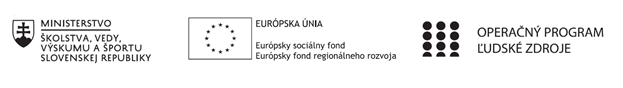 Správa o činnosti pedagogického klubu Príloha:Prezenčná listina zo stretnutia pedagogického klubuPokyny k vyplneniu Správy o činnosti pedagogického klubu:Prijímateľ vypracuje správu ku každému stretnutiu pedagogického klubu samostatne. Prílohou správy je prezenčná listina účastníkov stretnutia pedagogického klubu. V riadku Prioritná os – VzdelávanieV riadku špecifický cieľ – uvedie sa v zmysle zmluvy o poskytnutí nenávratného finančného príspevku (ďalej len "zmluva o NFP")V riadku Prijímateľ -  uvedie sa názov prijímateľa podľa zmluvy o poskytnutí nenávratného finančného príspevku V riadku Názov projektu -  uvedie sa úplný názov projektu podľa zmluvy NFP, nepoužíva sa skrátený názov projektu V riadku Kód projektu ITMS2014+ - uvedie sa kód projektu podľa zmluvy NFPV riadku Názov pedagogického klubu (ďalej aj „klub“) – uvedie sa  názov klubu V riadku Dátum stretnutia/zasadnutia klubu -  uvedie sa aktuálny dátum stretnutia daného klubu učiteľov, ktorý je totožný s dátumom na prezenčnej listineV riadku Miesto stretnutia  pedagogického klubu -uvedie sa miesto stretnutia daného klubu učiteľov, ktorý je totožný s miestom konania na prezenčnej listineV riadku Meno koordinátora pedagogického klubu – uvedie sa celé meno a priezvisko koordinátora klubuV riadku Odkaz na webové sídlo zverejnenej správy – uvedie sa odkaz / link na webovú stránku, kde je správa zverejnenáV riadku  Manažérske zhrnutie – uvedú sa kľúčové slová a stručné zhrnutie stretnutia klubuV riadku Hlavné body, témy stretnutia, zhrnutie priebehu stretnutia -  uvedú sa v bodoch hlavné témy, ktoré boli predmetom stretnutia. Zároveň sa stručne a výstižne popíše priebeh stretnutia klubuV riadku Závery o odporúčania –  uvedú sa závery a odporúčania k témam, ktoré boli predmetom stretnutia V riadku Vypracoval – uvedie sa celé meno a priezvisko osoby, ktorá správu o činnosti vypracovala  V riadku Dátum – uvedie sa dátum vypracovania správy o činnostiV riadku Podpis – osoba, ktorá správu o činnosti vypracovala sa vlastnoručne   podpíšeV riadku Schválil - uvedie sa celé meno a priezvisko osoby, ktorá správu schválila (koordinátor klubu/vedúci klubu učiteľov) V riadku Dátum – uvedie sa dátum schválenia správy o činnostiV riadku Podpis – osoba, ktorá správu o činnosti schválila sa vlastnoručne podpíše.Príloha správy o činnosti pedagogického klubu              PREZENČNÁ LISTINAMiesto konania stretnutia: Základná škola A. Sládkoviča, Sliač, Pionierska 9, 96231Dátum konania stretnutia: 07.11.2019Trvanie stretnutia: od 13:00 hod	do 16:00 hod	Zoznam účastníkov/členov pedagogického klubu:Meno prizvaných odborníkov/iných účastníkov, ktorí nie sú členmi pedagogického klubu  a podpis/y:Prioritná osVzdelávanieŠpecifický cieľ1.1.1 Zvýšiť inkluzívnosť a rovnaký prístup ku kvalitnému vzdelávaniu a zlepšiť výsledky a kompetencie detí a žiakovPrijímateľZákladná škola A. Sládkoviča, Sliač, Pionierska 9, 96231Názov projektuZvýšenie kvality vzdelávania na Základnej škole A. Sládkoviča SliačKód projektu  ITMS2014+312011S553Názov pedagogického klubu Pedagogický klub - rozvoja čitateľskej gramotnosti u detí so ŠVVPDátum stretnutia  pedagogického klubu7.11.2019Miesto stretnutia  pedagogického klubuZákladná škola A. Sládkoviča, Sliač, Pionierska 9, 96231Meno koordinátora pedagogického klubuIng. Lucia HöherováOdkaz na webové sídlo zverejnenej správy....................Manažérske zhrnutie:Aspergerov syndróm, pervazívne poruchy, poruchy autistického spektra.Manažérske zhrnutie:Aspergerov syndróm, pervazívne poruchy, poruchy autistického spektra. Hlavné body, témy stretnutia, zhrnutie priebehu stretnutia:Témou piateho stretnutia „Pedagogického klubu rozvoja čitateľskej gramotnosti u detí so ŠVVP“  bolo podrobné oboznámenie sa členov klubu s pervazívnou vývinovou poruchou – „Aspergerov syndróm“. Priebeh stretnutia bol podľa plánu nasledovný:Odborná prezentácia na tému Aspergerov syndróm pripravená pracovníkmi CPPPaP Zvolen.Oboznámenie sa s vhodnými námetmi, metódami a postupmi, ktoré je vhodné využívať pri práci so žiakmi s Aspergerovým syndrómom.Diskusia a výmena skúseností.Odborná prednáška „Aspergerov syndróm – diagnóza, ktorú nevidieť“, s ktorou sme na stretnutí klubu pracovali a podľa, ktorej sme postupovali, bola spracovaná Mgr. Ivanou Prešinskou, PhD. 
a Mgr. Frederikou Hrnčiarovou z CPPPaP Zvolen. V slede prezentácie sme v rámci jej jednotlivých častí zaraďovali diskusiu aplikovaním vybranej teórie na naše reálne podmienky a prípady žiakov s Aspergerovým syndrómom na našej škole.V úvode prednášky sme sa venovali stručnej charakteristike a diagnostike Aspergerovho syndrómu. Prečítali sme si 10 typických signálov u detí, ktoré môžu upozorňovať na diagnózu Aspergerov syndróm. Prešli sme si podrobnejšie prejavy, ktoré možno odsledovať u žiakov v školskom prostredí a ďalšie špecifiká diagnózy, ako očný a fyzický kontakt, rečový vývin, atď..V ďalšej časti sme sa podrobne oboznámili so špecifikami v oblasti komunikácie jedincov s Aspergerovým syndrómom (zvláštnosti v rečovom prejave, porozumenie reči, konverzačné schopnosti, neverbálnu komunikáciu, ... ). Následne sme rozoberali spracované odporúčania a tipy pre učiteľov pri práci so žiakmi s Aspergerovým syndrómom (význam rutiny, spoločenské vzťahy, obmedzený okruh záujmov, problémy so sústredením, zvýšená motorika, problémy s učením, citová zraniteľnosť,....).Prečítali sme si „25 zlatých pravidiel ako zvládnuť problémové správanie dieťaťa s AS“ a pripravený zoznam „10 vecí, ktoré by každé dieťa s autizmom chcelo, aby ste vedeli“. Oboznámili sme sa s odporúčanými hrami, ktoré sú vhodné pre deti s AS ( Tajomná nádoba – „rozmrazovacia hra“; Výmena rolí – Ako som sa cítil... ; Čo vidíš na obrázku? ; Tváre; Smajlíci; Budovy), dôležitými pravidlami, ktoré je potrebné pri komunikačných hrách a aktivitách,  dodržiavať a pripravenými užitočnými príkladmi z praxe. V závere prezentácie sme si prešli dostupnú a vhodnú odbornú literatúru, ktorá je odporúčaná so strany CPPPaP Zvolen v oblasti problematiky AS, dotkli sme sa aj témy významných osobností s AS a filmových spracovaní, v ktorej boli stvárnené príbehy postáv z AS.Do konca stretnutia pedagogického klubu sme diskutovali ohľadne aktuálnych problémov so žiakmi s AS na našej škole, ich možných riešení a možnosťami aplikácie odporúčaní z prezentácie v našich podmienkach. Hlavné body, témy stretnutia, zhrnutie priebehu stretnutia:Témou piateho stretnutia „Pedagogického klubu rozvoja čitateľskej gramotnosti u detí so ŠVVP“  bolo podrobné oboznámenie sa členov klubu s pervazívnou vývinovou poruchou – „Aspergerov syndróm“. Priebeh stretnutia bol podľa plánu nasledovný:Odborná prezentácia na tému Aspergerov syndróm pripravená pracovníkmi CPPPaP Zvolen.Oboznámenie sa s vhodnými námetmi, metódami a postupmi, ktoré je vhodné využívať pri práci so žiakmi s Aspergerovým syndrómom.Diskusia a výmena skúseností.Odborná prednáška „Aspergerov syndróm – diagnóza, ktorú nevidieť“, s ktorou sme na stretnutí klubu pracovali a podľa, ktorej sme postupovali, bola spracovaná Mgr. Ivanou Prešinskou, PhD. 
a Mgr. Frederikou Hrnčiarovou z CPPPaP Zvolen. V slede prezentácie sme v rámci jej jednotlivých častí zaraďovali diskusiu aplikovaním vybranej teórie na naše reálne podmienky a prípady žiakov s Aspergerovým syndrómom na našej škole.V úvode prednášky sme sa venovali stručnej charakteristike a diagnostike Aspergerovho syndrómu. Prečítali sme si 10 typických signálov u detí, ktoré môžu upozorňovať na diagnózu Aspergerov syndróm. Prešli sme si podrobnejšie prejavy, ktoré možno odsledovať u žiakov v školskom prostredí a ďalšie špecifiká diagnózy, ako očný a fyzický kontakt, rečový vývin, atď..V ďalšej časti sme sa podrobne oboznámili so špecifikami v oblasti komunikácie jedincov s Aspergerovým syndrómom (zvláštnosti v rečovom prejave, porozumenie reči, konverzačné schopnosti, neverbálnu komunikáciu, ... ). Následne sme rozoberali spracované odporúčania a tipy pre učiteľov pri práci so žiakmi s Aspergerovým syndrómom (význam rutiny, spoločenské vzťahy, obmedzený okruh záujmov, problémy so sústredením, zvýšená motorika, problémy s učením, citová zraniteľnosť,....).Prečítali sme si „25 zlatých pravidiel ako zvládnuť problémové správanie dieťaťa s AS“ a pripravený zoznam „10 vecí, ktoré by každé dieťa s autizmom chcelo, aby ste vedeli“. Oboznámili sme sa s odporúčanými hrami, ktoré sú vhodné pre deti s AS ( Tajomná nádoba – „rozmrazovacia hra“; Výmena rolí – Ako som sa cítil... ; Čo vidíš na obrázku? ; Tváre; Smajlíci; Budovy), dôležitými pravidlami, ktoré je potrebné pri komunikačných hrách a aktivitách,  dodržiavať a pripravenými užitočnými príkladmi z praxe. V závere prezentácie sme si prešli dostupnú a vhodnú odbornú literatúru, ktorá je odporúčaná so strany CPPPaP Zvolen v oblasti problematiky AS, dotkli sme sa aj témy významných osobností s AS a filmových spracovaní, v ktorej boli stvárnené príbehy postáv z AS.Do konca stretnutia pedagogického klubu sme diskutovali ohľadne aktuálnych problémov so žiakmi s AS na našej škole, ich možných riešení a možnosťami aplikácie odporúčaní z prezentácie v našich podmienkach.Závery a odporúčania:Prezentácia CPPPaP Zvolen bola spracovaná veľmi pútavo, zrozumiteľne a rozobratie vybraných problémových oblastí práce s deťmi s AS bolo veľmi vhodne zvolené rozpracované.Nadobudnuté teoretické poznatky doplnené praktickými príkladmi odporúčame členom klubu využívať v rámci svojej pedagogickej praxe. Odporúčame oboznámiť pedagógov Základnej školy A. Sládkoviča s vybranými časťami prezentácie: „Signály upozorňujúce na AS“ ; „25 zlatých pravidiel ako zvládnuť problémové správanie dieťaťa s AS“ ; „10 vecí, ktoré by každé dieťa s autizmom chcelo, aby ste vedeli“ ; „Tipy pre učiteľov“.Pri práci so žiakmi s diagnózou AS odporúčame dbať na dôslednú zmysluplnnú integráciu - fungujúci trojuholník: odborník - učiteľ - rodič, s dôrazom na vzájomnú komunikáciu učiteľ – rodič.Závery a odporúčania:Prezentácia CPPPaP Zvolen bola spracovaná veľmi pútavo, zrozumiteľne a rozobratie vybraných problémových oblastí práce s deťmi s AS bolo veľmi vhodne zvolené rozpracované.Nadobudnuté teoretické poznatky doplnené praktickými príkladmi odporúčame členom klubu využívať v rámci svojej pedagogickej praxe. Odporúčame oboznámiť pedagógov Základnej školy A. Sládkoviča s vybranými časťami prezentácie: „Signály upozorňujúce na AS“ ; „25 zlatých pravidiel ako zvládnuť problémové správanie dieťaťa s AS“ ; „10 vecí, ktoré by každé dieťa s autizmom chcelo, aby ste vedeli“ ; „Tipy pre učiteľov“.Pri práci so žiakmi s diagnózou AS odporúčame dbať na dôslednú zmysluplnnú integráciu - fungujúci trojuholník: odborník - učiteľ - rodič, s dôrazom na vzájomnú komunikáciu učiteľ – rodič.Vypracoval (meno, priezvisko)Ing. Lucia HöherováDátum07.11.2019PodpisSchválil (meno, priezvisko)Mgr. Darina HöherováDátum07.11.2019PodpisPrioritná os:VzdelávanieŠpecifický cieľ:1.1.1 Zvýšiť inkluzívnosť a rovnaký prístup ku kvalitnému vzdelávaniu a zlepšiť výsledky a kompetencie detí a žiakovPrijímateľ:Základná škola A. Sládkoviča, Sliač, Pionierska 9, 96231Názov projektu:Zvýšenie kvality vzdelávania na Základnej škole A. Sládkoviča SliačKód ITMS projektu:312011S553Názov pedagogického klubu:Pedagogický klub - rozvoja čitateľskej gramotnosti u detí so ŠVVPč.Meno a priezviskoPodpisInštitúcia1.Ing. Lucia HöherováZákladná škola A. Sládkoviča, Sliač, Pionierska 9, 962312.Mgr. Eva LicháZákladná škola A. Sládkoviča, Sliač, Pionierska 9, 962313.Mgr. Dana BrestovanskáZákladná škola A. Sládkoviča, Sliač, Pionierska 9, 962314.Mgr. Renata MartinskáZákladná škola A. Sládkoviča, Sliač, Pionierska 9, 962315.Mgr. Alexandra MihálováZákladná škola A. Sládkoviča, Sliač, Pionierska 9, 962316.Mgr. Ingrid MajerskáZákladná škola A. Sládkoviča, Sliač, Pionierska 9, 962317.Mgr. Darina HöherováZákladná škola A. Sládkoviča, Sliač, Pionierska 9, 962318.Mgr. Mariana SlávikováZákladná škola A. Sládkoviča, Sliač, Pionierska 9, 96231č.Meno a priezviskoPodpisInštitúcia